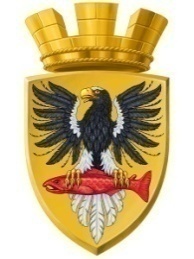                           Р О С С И Й С К А Я   Ф Е Д Е Р А Ц И ЯКАМЧАТСКИЙ КРАЙП О С Т А Н О В Л Е Н И ЕАДМИНИСТРАЦИИ ЕЛИЗОВСКОГО ГОРОДСКОГО ПОСЕЛЕНИЯот  09.10.2015					№ 732-п                                 г. Елизово	В соответствии с Федеральным законом от 06.10.2003г. № 131-ФЗ «Об общих принципах организации местного самоуправления в Российской Федерации», Уставом Елизовского городского поселения, постановлением администрации Елизовского городского поселения от 20.05.2015 №  358-п   «Об утверждении положения о Комиссии по обеспечению устойчивого развития экономики и социальной стабильности в Елизовском городском поселении»ПОСТАНОВЛЯЮ:1. Внести изменения в состав Комиссии по обеспечению устойчивого развития экономики и социальной стабильности в Елизовском городском поселении, утвержденный постановлением администрации Елизовского городского поселения от 27.05.2015 № 374-п «Об утверждении положения о Комиссии по обеспечению устойчивого развития экономики и социальной стабильности в Елизовском городском поселении», изложив его в редакции  согласно приложению к настоящему постановлению.Управлению делами администрации Елизовского городского поселения опубликовать (обнародовать) настоящее постановление в средствах массовой информации и разместить в информационно-телекоммуникационной сети «Интернет» на официальном сайте администрации Елизовского городского поселения.Настоящее постановление вступает в силу после его опубликования (обнародования).Контроль за исполнением настоящего постановления оставляю за собой.ВрИО Главы администрации Елизовского городского поселения                                                   Д. Б. ЩипицынСОСТАВКомиссии по обеспечению устойчивого развития экономики и социальной стабильности в Елизовском городском поселенииО внесении изменений в состав Комиссии по обеспечению устойчивого развития экономики и социальной стабильности в Елизовском городском поселении, утвержденный постановлением администрации Елизовского городского поселения от 27.05.2015 № 374-пПриложение к постановлению администрации  Елизовского городского поселения от_______________                     «Приложение к постановлению администрации Елизовского городского поселения от  27.05.2015 № 374-пПредседатель комиссииЩипицын Дмитрий БорисовичВрИО  Главы  администрации Елизовского городского поселенияЗаместитель председателя комиссииКибиткина Валентина ВладимировнаРуководитель Управления территориального развития и тарифного регулирования администрации Елизовского городского поселенияСекретарь комиссииПятинкина Ирина АлександровнаЗаместитель руководителя - начальник отдела сводного прогнозирования и тарифного регулирования Управления территориального развития и тарифного регулирования администрации Елизовского городского поселенияЧлены комиссииОстрога Марина ГеннадьевнаРуководитель Управления финансов администрации Елизовского городского поселенияНазаренко Татьяна СергеевнаРуководитель Управления делами администрации Елизовского городского поселенияЛукьянченко Александр НиколаевичРуководитель Управления жилищно-коммунального хозяйства администрации Елизовского городского поселенияМороз Оксана ЮлиановнаРуководитель Управления архитектуры и градостроительства  администрации Елизовского городского поселенияХачикян Светлана АлександровнаНачальник  Отдела по культуре, молодежной политике, физической культуре и спорту администрации Елизовского городского поселенияКраснобаева Екатерина СтаниславовнаПрочко Антон ВикторовичАнтонов ОлегВикторовичНачальник  Отдела имущественных отношений администрации Елизовского городского поселенияАудитор Контрольно-счетной палаты Елизовского городского поселенияПредседатель комитета по экономике  Собрания депутатов Елизовского городского поселения».